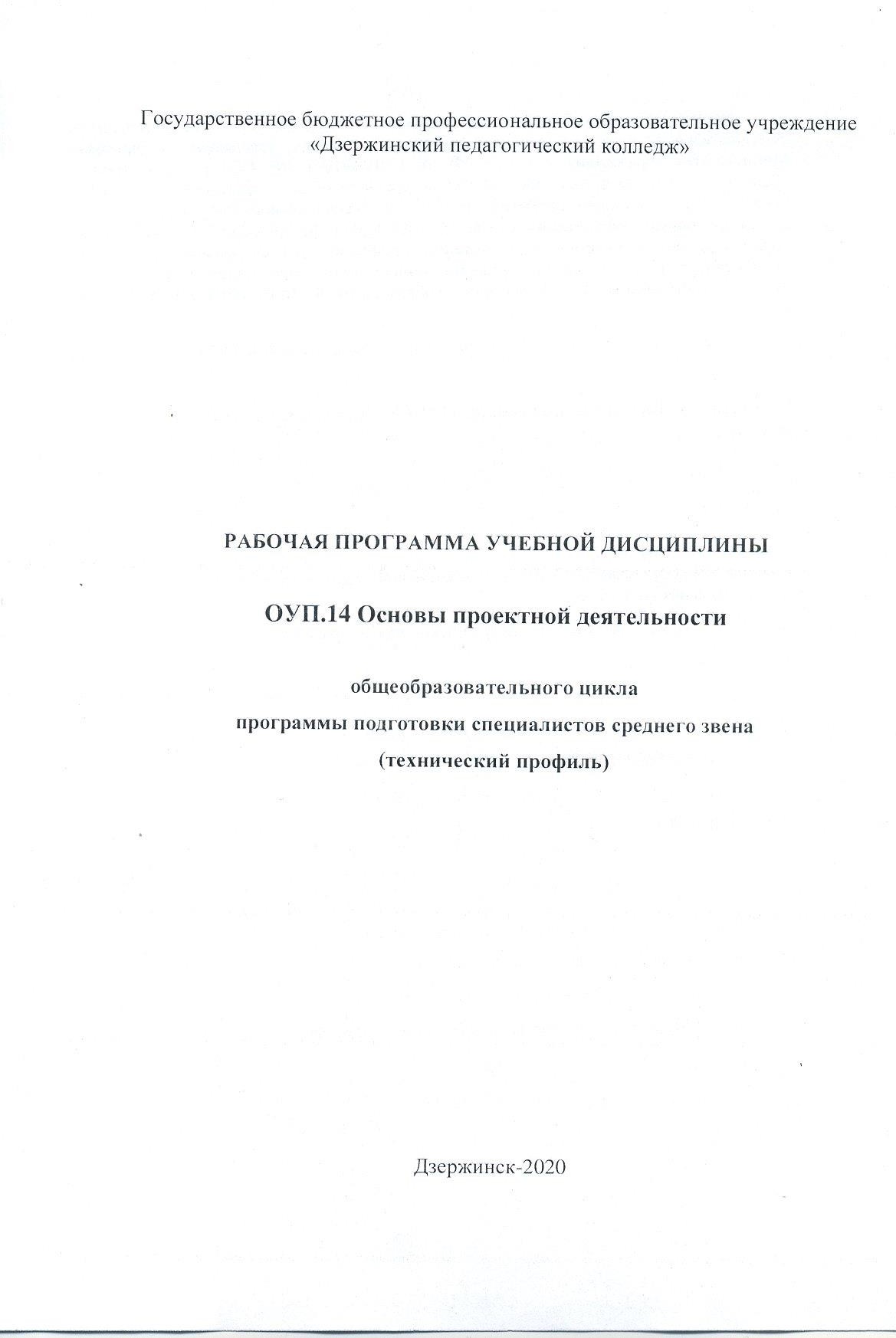 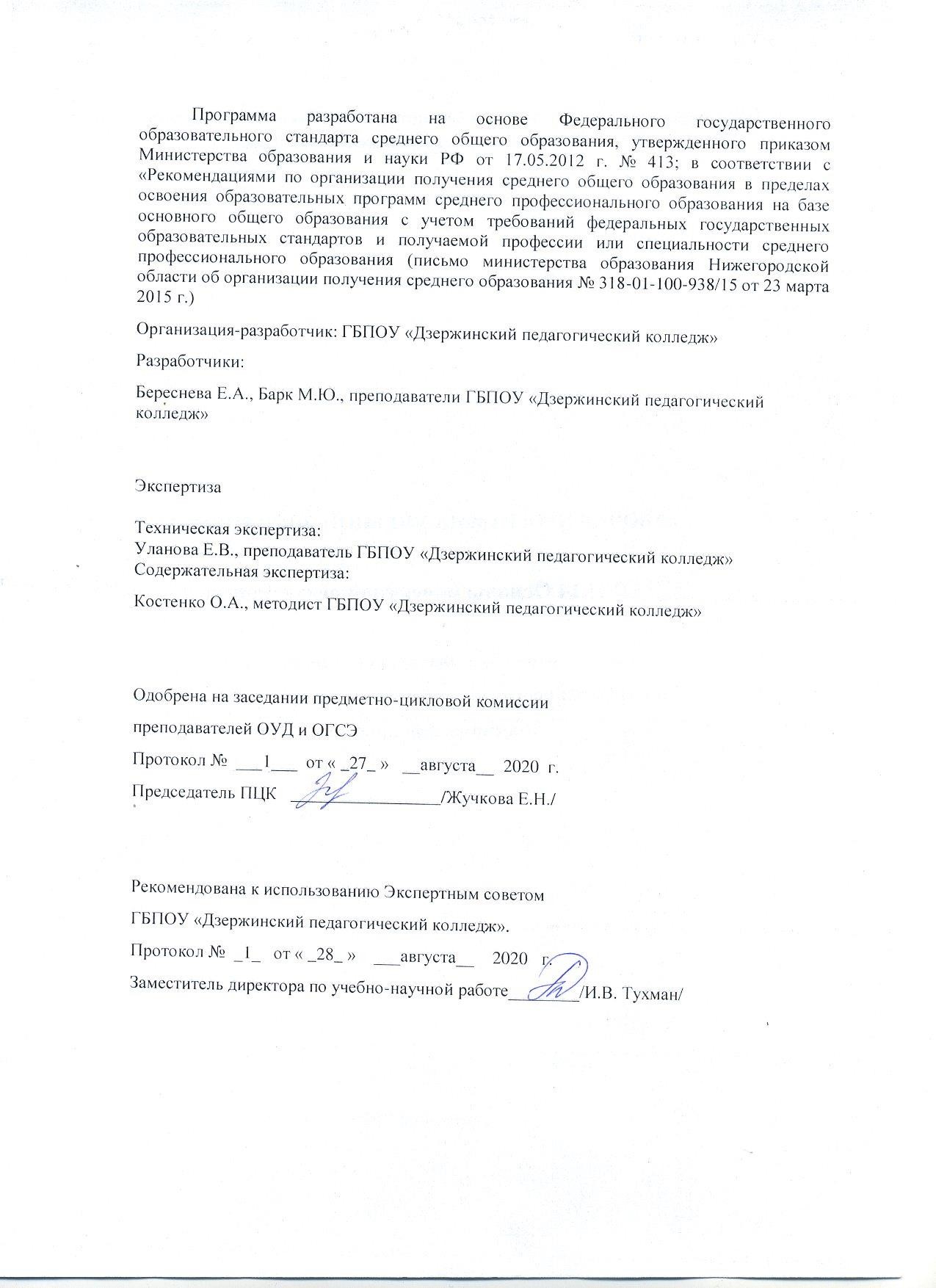 СОДЕРЖАНИЕОБЩАЯ ХАРАКТЕРИСТИКА РАБОЧЕЙ	ПРОГРАММЫ УЧЕБНОЙ ДИСЦИПЛИНЫ Основы проектной деятельностиОбласть применения рабочей программыРабочая программа учебной дисциплины является частью основной образовательной программы по специальности 09.02.07 Информационные системы и программирование в соответствии с ФГОС СПО по специальности 09.02.07 Информационные системы и программирование.Место учебной дисциплины в структуре основной профессиональной образовательной программы: Учебная дисциплина входит в цикл общеобразовательных дисциплин, является дополнительным учебным предметом, по выбору обучающихся (ОУП. 14).Цели и задачи учебной дисциплины – требования к результатам освоения учебной дисциплины:В результате освоения учебной дисциплины обучающийся должен уметь:определять цель, ставить задачи, составлять и реализовывать план проекта;уметь пользоваться различными источниками информации, ресурсами;представлять проект в виде презентации, реферата и т.д.;оформлять пояснительную записку проекта, теоретическую часть;правильно оформлять список используемых источников;	использовать отдельные методы исследования (анализ литературы по проблеме, исследовательская беседа, анкетирование и т.д.)оценивать свои результаты;делать выводы;проводить рефлексию своей деятельности.В результате освоения учебной дисциплины обучающийся должен знать:ключевые термины проектной деятельности;	алгоритм работы над проектом, структуру проекта, виды проектов и проектные продукты;правила оформления печатного текста, списка литературы;способы формулировки проблемы;способы представления информации;способы создания презентации;критерии оценивания проекта.Освоение	содержания	учебной	дисциплины	«Основы	проектной	деятельности» обеспечивает достижение следующих результатов:Личностные:-сформированость личностного, профессионального, жизненного самоопределения;-сформированность логического мышления, пространственного воображения, критичности мышления на уровне, необходимом для будущей профессиональной деятельности, для продолжения образования и самообразования;воспитание качеств личности, обеспечивающих социальную мобильность, способность принимать самостоятельные решения;развитость интереса к творчеству;толерантное сознание и поведение в поликультурном мире, готовность и способность вести диалог с другими людьми, достигать в нем взаимопонимания, находить общие цели и сотрудничать для их достижения.Метапредметные:умение понимать проблему, выдвигать гипотезу, структурировать материал, подбирать аргументы для подтверждения собственной позиции, выделять причинно-следственные связи в устных и письменных высказываниях, формулировать выводы;умение самостоятельно организовывать собственную деятельность, оценивать ее, определять сферу своих интересов;умение работать с разными источниками информации, находить ее, анализировать, использовать в самостоятельной деятельности;способность и готовность к самостоятельному поиску методов решения практических задач, применению различных методов познания;сформированность навыков целеполагания, планирования;умение извлекать необходимую информацию;владение монологической и диалогической формами речи в соответствии с нормами языка.Предметные:владение навыком создания научно-исследовательской, аналитической и проектной работы;наличие представлений о научных методах, используемых при создании проекта;владение разными способами анализа и обобщения полученной информации;владение умением создавать электронную презентацию;владение умением представлять тексты в виде тезисов, конспектов, аннотаций, рефератов, сочинений различных жанров;владение умением составлять список литературы и делать ссылки на первоисточники;знание структуры проекта;наличие представления о процедуре защиты индивидуального проекта.В	результате	изучения	дисциплины	обучающийся	осваивает	элементы	общих компетенций.Перечень общих компетенций, элементы которых формируются в рамках дисциплины:СТРУКТУРА И СОДЕРЖАНИЕ УЧЕБНОЙ ДИСЦИПЛИНЫОбъем учебной дисциплины и виды учебной работыТематический план и содержание учебной дисциплины ОСНОВЫ ПРОЕКТНОЙ ДЕЯТЕЛЬНОСТИнаименованиеУСЛОВИЯ РЕАЛИЗАЦИИ УЧЕБНОЙ ДИСЦИПЛИНЫТребования к минимальному материально-техническому обеспечениюРеализация учебной дисциплины требует наличия кабинета русского языка и литературы. Оборудование:Столы ученические, стулья ученические; стол преподавателя, стул преподавателя, доска ученическая; комплект раздаточного материала для практических занятий (по темам).Технические средства обучения: компьютер, экран, мультимедиапроектор при условии проведения занятий в лекционном зале.Информационное обеспечение обученияПеречень рекомендуемых учебных изданий, Интернет-ресурсов, дополнительной литературыПечатные издания Береснева, Е.А. Индивидуальное проектирование первокурсников в педагогическом колледже [Текст] / Е.А. Береснева.— Дзержинск, 2017.— 37 с. Положение об индивидуальном проектировании обучающихся I курсов [Текст]. – ГБПОУ «Дзержинский педагогический колледж, 2015. Учебный проект как технология развития творческих возможностей студентов: учебно-методич. пособие / авт.-разраб.: В.Н. Фролова, Л.Н. Шилова. – Н. Новгород: ГБОУ ДПО НИРО «Нижегородский институт развития образования», 2016. – 103 с.КОНТРОЛЬ И ОЦЕНКА РЕЗУЛЬТАТОВ ОСВОЕНИЯ УЧЕБНОЙ ДИСЦИПЛИНЫПриложение 1.Показатели результатов освоения дисциплины1.ОБЩАЯ ХАРАКТЕРИСТИКА РАБОЧЕЙ	ПРОГРАММЫ УЧЕБНОЙ ДИСЦИПЛИНЫ2.СТРУКТУРА И СОДЕРЖАНИЕ УЧЕБНОЙ ДИСЦИПЛИНЫ3.УСЛОВИЯ РЕАЛИЗАЦИИ УЧЕБНОЙ ДИСЦИПЛИНЫ4.КОНТРОЛЬ И ОЦЕНКА РЕЗУЛЬТАТОВ ОСВОЕНИЯ УЧЕБНОЙ ДИСЦИПЛИНЫОК 1.Выбирать	способы	решения	задач	профессиональной	деятельности,применительно к различным контекстам.ОК 2.Осуществлять поиск, анализ и интерпретацию информации, необходимой длявыполнения задач профессиональной деятельности.ОК 3.Планировать и реализовывать собственное профессиональное и личностноеразвитие.ОК 4.Работать в коллективе и команде, эффективно взаимодействовать с коллегами,руководством, клиентами.ОК 5.Осуществлять устную и письменную коммуникацию на государственномязыке с учетом особенностей социального и культурного контекста.ОК 6.Проявлять	гражданско-патриотическую	позицию,	демонстрировать осознанное поведение на основе общечеловеческих ценностей.ОК 9.Использовать	информационные	технологии	в	профессиональной деятельности.Вид учебной работыОбъем часовСуммарная учебная нагрузка во взаимодействии с преподавателем39Самостоятельная работа-Объем образовательной программы39в том числе:в том числе:теоретическое обучение29лабораторные работы (если предусмотрено)-практические занятия (если предусмотрено)10курсовая работа (проект) (если предусмотрено)-контрольная работа-Самостоятельная работа-Промежуточная аттестация проводится в форме дифференцированного зачёта в IсеместреПромежуточная аттестация проводится в форме дифференцированного зачёта в IсеместреНаименование разделов и темСодержание учебного материала, лабораторные работы и практические занятия, самостоятельная работа обучающихся, курсовая работа (проект) (если предусмотрены)Объем часовКоды компетенций, формированию которых способствует элементпрограммы1234Тема 1. Сущность проектной деятельностиСодержание учебного материала2 (2/0)ОК5, ОК6.Тема 1. Сущность проектной деятельностиПроект.	Проектная	деятельность.	Типы	проектов.	Продукт	проектной деятельности. Виды продуктов.2ОК5, ОК6.Тема 2. Организация работы над проектомСодержание учебного материала3 (2/1)ОК1, ОК2, ОК3, ОК4, ОК5, ОК6, ОК9.Тема 2. Организация работы над проектомЭтапы проектной деятельности. Тема проекта. Актуальность темы. Цель и задачи проекта. Методы исследования.2ОК1, ОК2, ОК3, ОК4, ОК5, ОК6, ОК9.Тема 2. Организация работы над проектомТематика практических занятий1ОК1, ОК2, ОК3, ОК4, ОК5, ОК6, ОК9.Тема 2. Организация работы над проектомОпределение проблемы. Выбор темы, обоснование актуальности.Определение цели и задач, выбор методов.1ОК1, ОК2, ОК3, ОК4, ОК5, ОК6, ОК9.Тема 3. Структура проекта.Содержание учебного материала2 (2/0)ОК1, ОК2, ОК3, ОК4, ОК5, ОК6, ОК9Тема 3. Структура проекта.Титульный лист. Оглавление. Пояснительная записка: актуальность, проблема, цель, задачи, методы исследования. Основная часть. Заключение. Список литературы. Приложение.2ОК1, ОК2, ОК3, ОК4, ОК5, ОК6, ОК9Тема 4. Работа с текстом.Содержание учебного материала4 (1/3)ОК1, ОК2, ОК3, ОК4, ОК5, ОК6, ОК9Тема 4. Работа с текстом.Составление простого плана.1ОК1, ОК2, ОК3, ОК4, ОК5, ОК6, ОК9Тема 4. Работа с текстом.Тематика практических занятий3ОК1, ОК2, ОК3, ОК4, ОК5, ОК6, ОК9Тема 4. Работа с текстом.Написание конспекта.Написание доклада.12ОК1, ОК2, ОК3, ОК4, ОК5, ОК6, ОК9Тема 5. Оформление списка литературы.Содержание учебного материала5 (4/1)ОК1, ОК2, ОК3, ОК4, ОК5, ОК6, ОК9Тема 5. Оформление списка литературы.Анализ литературы. Цитаты и ссылки, их оформление в тексте.4ОК1, ОК2, ОК3, ОК4, ОК5, ОК6, ОК9Тема 5. Оформление списка литературы.Тематика практических занятий1ОК1, ОК2, ОК3, ОК4, ОК5, ОК6, ОК9Тема 5. Оформление списка литературы.Составление списка литературы на тему «Особенности любовной лирики А.С. Пушкина».1ОК1, ОК2, ОК3, ОК4, ОК5, ОК6, ОК9Тема 6. ОсновыСодержание учебного материала12 (10/2)ОК1, ОК2, ОК3, ОК4,публичного выступления.Приветствие. Темп речи. Громкость голоса. Выразительность речи. Внешний вид. Мимика, жесты.Самопрезентация.Беседа, интервью.244ОК5, ОК6, ОК9,публичного выступления.Тематика практических занятий2ОК5, ОК6, ОК9,публичного выступления.Разработка и защита группового проекта.2ОК5, ОК6, ОК9,Тема 7. Презентация проекта.Содержание учебного материала5 (3/2)ОК1, ОК2, ОК3, ОК4, ОК5, ОК6, ОК9Тема 7. Презентация проекта.Презентация. Виды презентаций, требования к электронной презентации. Типичные ошибки в электронных презентациях. Требования к защите проекта.3ОК1, ОК2, ОК3, ОК4, ОК5, ОК6, ОК9Тема 7. Презентация проекта.Тематика практических занятий2ОК1, ОК2, ОК3, ОК4, ОК5, ОК6, ОК9Тема 7. Презентация проекта.Защита электронной презентации.2ОК1, ОК2, ОК3, ОК4, ОК5, ОК6, ОК9Тема 8. Паспорт проектаСодержание учебного материала5 (4/1)ОК1, ОК2, ОК3, ОК4, ОК5, ОК6, ОК9Тема 8. Паспорт проектаПроверка оформления индивидуального проекта.4ОК1, ОК2, ОК3, ОК4, ОК5, ОК6, ОК9Тема 8. Паспорт проектаТематика практических занятий1ОК1, ОК2, ОК3, ОК4, ОК5, ОК6, ОК9Тема 8. Паспорт проектаНаписание аннотации проекта.Составление паспорта проекта.1ОК1, ОК2, ОК3, ОК4, ОК5, ОК6, ОК9Итоговая аттестация в форме дифференцированного зачетаИтоговая аттестация в форме дифференцированного зачета1Всего:Всего:39Результаты обучения(освоенные умения, усвоенные знания)Формы и методы контроля и оценкирезультатов обученияПредметные:владение навыком создания научно- исследовательской, аналитической и проектной работы;наличие представлений о научных методах, используемых при создании проекта;владение разными способами анализа и обобщения полученной информации;владение умением создавать электронную презентацию;владение умением представлять тексты в виде тезисов, конспектов, аннотаций, рефератов, сочинений различных жанров;владение умением составлять список литературы и делать ссылки на первоисточники;знание структуры проекта;наличие представления о процедуре защиты индивидуального проекта.Метапредметные:умение понимать проблему, выдвигать гипотезу, структурировать материал, подбирать аргументы для подтверждения собственной позиции, выделять причинно-следственные связи в устных и письменных	высказываниях, формулировать выводы;умение самостоятельно организовыватьТекущий контрольПрактическое занятие по теме 6 «Разработка и защита группового проекта».Устная оценка результатов работы.Текущий контрольПрактическое занятие № 2 по теме 2. Экспертная оценка результатов письменной работы.Текущий контрольПрактические занятия № 2,3 по теме 4. Экспертная оценка результатов письменной работы.Текущий контрольПрактическое занятие по теме 7: «Защита электронной презентации».Текущий контрольПрактические занятия по теме 4.Текущий контрольПрактическое занятие по теме 5.Текущий контрольПрактическое занятие № 2 по теме 8.Текущий контрольПрактическое занятие по теме 6 «Разработка и защита группового проекта»собственную деятельность, оценивать ее, определять сферу своих интересов;умение работать с разными источниками информации, находить ее, анализировать, использовать в самостоятельной деятельности;способность и готовность к самостоятельному поиску методов решения практических задач, применению различных методов познания;сформированность навыков целеполагания, планирования;умение извлекать необходимую информацию;владение монологической и диалогической формами речи в соответствии с нормами языка; Личностные:-сформированость личностного, профессионального, жизненного самоопределения;-сформированность логического мышления, пространственного воображения, критичности мышления на уровне, необходимом для будущей профессиональной деятельности, для продолжения образования и самообразования;воспитание качеств личности, обеспечивающих социальную мобильность, способность принимать самостоятельные решения;развитость интереса к творчеству;толерантное сознание и поведение в поликультурном мире, готовность и способность вести диалог с другими людьми, достигать в нем взаимопонимания, находить общие цели и сотрудничать для их достижения.Результаты (освоенные умения и усвоенные знания)Основные показателиФормы, методы контроля и оценкиПредметные:владение навыками создания научно-исследовательской, аналитической и проектной работы.Метапредметные:умение понимать проблему, выдвигать	гипотезу, структурировать материал, подбирать аргументы для подтверждения собственной позиции, выделять причинно- следственные связи в устных и письменных высказываниях, формулировать выводы;умение самостоятельно организовывать собственную деятельность, оценивать ее, определять сферу своих интересов;умение работать с разными источниками информации, находить ее, анализировать, использовать	всамостоятельной деятельности;способность и готовность к самостоятельному	поиску методов решения практических задач, применению различных методов познания;сформированность навыков целеполагания, планирования;умение извлекать необходимую информацию;владение монологической и диалогической формами речи в соответствии с нормами языка; Личностные:-сформированость личностного, профессионального, жизненного самоопределения;-сформированность логического мышления, пространственного- пишет доклады, рефераты, проекты.Текущий контроль Практическое занятие по теме 6.воображения, критичности мышления на уровне, необходимом для будущей профессиональнойдеятельности, для продолжения образования и самообразования;воспитание качеств личности, обеспечивающих социальную мобильность, способность принимать самостоятельные решения;развитость интереса к творчеству;толерантное сознание и поведение в поликультурном мире, готовность и способность вести диалог с другими людьми, достигать в нем взаимопонимания, находить общие цели исотрудничать для их достижения.Предметные:наличие представлений о научных методах, используемых при создании проекта; Метапредметные:способность и готовность к самостоятельному	поиску методов решения практических задач, применению различных методов познания; Личностные:-сформированность логического мышления, пространственного воображения, критичности мышления на уровне, необходимом для будущей профессиональнойдеятельности, дляпродолжения образования и самообразования;- выбирает необходимые методы исследования и умеет их использовать в работе.Текущий контроль Практическое занятие № 2 по теме 2.Экспертная оценка результатов письменной работы.Предметные:владение разными способами анализа и обобщения полученной информации; Метапредметные:умение понимать проблему, выдвигать	гипотезу,- анализирует текст;редактирует текст;делает выводы.Текущий контроль Практические занятия № 2,3 по теме 4.Экспертная		оценка результатов	письменнойработы.структурировать материал, подбирать аргументы для подтверждения собственной позиции, выделять причинно- следственные связи в устных и письменных высказываниях, формулировать выводы;умение работать с разными источниками информации, находить ее, анализировать, использовать	всамостоятельной деятельности;способность и готовность к самостоятельному	поиску методов решения практических задач, применению различных методов познания; Личностные:-сформированость личностного, профессионального, жизненного самоопределения;-сформированность логического мышления, пространственного воображения, критичности мышления на уровне, необходимом для будущей профессиональнойдеятельности, для продолжения образования исамообразования;Предметные:владение умением создавать электронную презентацию; Метапредметные:умение понимать проблему, выдвигать	гипотезу, структурировать материал, подбирать аргументы для подтверждения собственной позиции, выделять причинно- следственные связи в устных и письменных высказываниях, формулировать выводы;умение самостоятельно организовывать собственную деятельность, оценивать ее, определять сферу своих интересов;умение работать с разнымиисточниками        информации,осуществляет отбор информации в соответствии с темой и задачами исследования;самостоятельно работает с источниками информации;структурирует	и комментирует слайды;подбирает оптимальный дизайн и шрифт для презентации.Текущий контроль Практическое занятие по теме	7:	«Защита электронной презентации».находить ее, анализировать, использовать	всамостоятельной деятельности;способность и готовность к самостоятельному	поиску методов решения практических задач, применению различных методов познания;сформированность навыков целеполагания, планирования;умение	извлекать необходимую информацию; Личностные:-сформированость личностного, профессионального, жизненного самоопределения;-сформированность логического мышления, пространственного воображения, критичности мышления на уровне, необходимом для будущей профессиональнойдеятельности,	для продолжения образования и самообразования;воспитание качеств личности, обеспечивающих социальную мобильность, способность принимать самостоятельные решения;развитость    интереса     ктворчеству;Предметные:владение			умением представлять	тексты		в	виде тезисов,		конспектов, аннотаций,			рефератов, сочинений различных жанров; Метапредметные:умение понимать проблему, выдвигать	гипотезу, структурировать материал, подбирать аргументы для подтверждения собственной позиции, выделять причинно- следственные связи в устных и письменных высказываниях, формулировать выводы;умение самостоятельно организовывать собственнуюсоставляет	простой	и сложный планы;пишет доклады, рефераты;пишет эссе;составляет	паспорт проекта;пишет аннотацию.Текущий контроль Практические занятия по теме 4.деятельность, оценивать ее, определять сферу своих интересов;умение работать с разными источниками информации, находить ее, анализировать, использовать	всамостоятельной деятельности;способность и готовность к самостоятельному	поиску методов решения практических задач, применению различных методов познания;сформированность навыков целеполагания, планирования;умение	извлекать необходимую информацию; Личностные:-сформированность логического мышления, пространственного воображения, критичности мышления на уровне, необходимом для будущей профессиональнойдеятельности,	для продолжения образования исамообразования;Предметные:владение умением составлять список литературы и делать ссылки на первоисточники; Метапредметные:умение работать с разными источниками информации, находить ее, анализировать, использовать	всамостоятельной деятельности;умение	извлекать необходимую информацию; Личностные:-сформированость личностного, профессионального, жизненного самоопределения;-сформированность логического мышления, пространственного воображения, критичности мышления на уровне, необходимом для будущейпрофессиональнойсамостоятельно работает с источниками информации;находитбиблиографическое описание книги;оформляет список литературы в соответствии с требованиями;делает ссылки на первоисточники.Текущий контроль Практическое занятие по теме 5.деятельности,	дляпродолжения	образования	и самообразования;Предметные:знание структуры проекта;Метапредметные:умение	извлекать необходимую информацию; Личностные:-сформированость личностного, профессионального,жизненного самоопределения;составляет		титульный лист,	оглавление, пояснительную			записку, заключение,				список использованных источников;логически	выстраиваетсодержание основной части проекта;Текущий контроль Практическое занятие № 2 по теме 8.Предметные:наличие	представления	о процедуре		защиты индивидуального проекта. Метапредметные:умение самостоятельно организовывать собственную деятельность, оценивать ее, определять сферу своих интересов;умение работать с разными источниками информации, находить ее, анализировать, использовать	всамостоятельной деятельности;способность и готовность к самостоятельному	поиску методов решения практических задач, применению различных методов познания;сформированность навыков целеполагания, планирования;умение	извлекать необходимую информацию;владение монологической и диалогической формами речи в соответствии с нормами языка; Личностные:-сформированость личностного, профессионального, жизненного самоопределения;-сформированность логического мышления, пространственного воображения, критичности мышления на уровне, необходимом для будущейпрофессиональнойясно, логично и точно излагает свои мысли в устной и письменной речи, понимает	смыслпознавательной задачи, выстраивает аргументацию, приводит примеры и контрпримеры;проявляет креативность мышления, инициатива, находчивость, активность при	решенииматематических задач;самостоятельно определяет			цели деятельности и составляет планы		деятельности; самостоятельно осуществляет, контролирует икорректирует деятельность; использует все возможные ресурсы	для	достижения поставленных		целей	и реализации					планов деятельности;				выбирает успешные		стратегии	в различных ситуациях;Текущий контроль Практическое занятие по теме	6	«Разработка	и защита		группового проекта»деятельности,	для продолжения образования и самообразования;воспитание качеств личности, обеспечивающих социальную мобильность, способность принимать самостоятельные решения;развитость интереса к творчеству;толерантное сознание и поведение в поликультурном мире,	готовность	и способность вести диалог с другими людьми, достигать в нем		взаимопонимания, находить общие цели исотрудничать	для	их достижения.